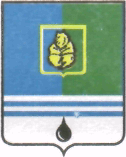 ПОСТАНОВЛЕНИЕАДМИНИСТРАЦИИ ГОРОДА КОГАЛЫМАХанты-Мансийского автономного округа - ЮгрыОб утверждении списка получателей субсидии на поддержку животноводства,переработки и реализации продукции животноводства за май 2016 годаВ соответствии с Законом Ханты-Мансийского автономного                округа - Югры от 16.12.2010 №228-оз «О наделении органов местного самоуправления муниципальных образований Ханты-Мансийского автономного округа - Югры отдельным государственным полномочием по поддержке сельскохозяйственного производства и деятельности по заготовке и переработке дикоросов (за исключением мероприятий, предусмотренных федеральными целевыми программами)», постановлением Правительства  Ханты-Мансийского автономного округа - Югры  от 09.10.2013 №420-п               «О государственной программе Ханты-Мансийского автономного округа - Югры «Развитие агропромышленного комплекса и рынков сельскохозяйственной продукции, сырья и продовольствия в Ханты-Мансийском автономном округе - Югре в 2016 - 2020 годах» (далее – Программа), постановлением Администрации города Когалыма от 11.10.2013 №2900 «Об утверждении муниципальной программы «Развитие агропромышленного комплекса и рынков сельскохозяйственной продукции, сырья и продовольствия в городе Когалыме», на основании Соглашения                от 28.04.2014, заключенного между Администрацией города Когалыма и Главой крестьянского (фермерского) хозяйства Шиманской Лидией Ивановной в рамках реализации Программы, учитывая расчёт субсидии на поддержку животноводства, переработки и реализации продукции животноводства за май 2016 года, подготовленный управлением экономики Администрации города Когалыма:Утвердить список получателей субсидии на поддержку животноводства, переработки и реализации продукции животноводства за май 2016 года согласно приложению к настоящему постановлению.Опубликовать настоящее постановление и приложение к нему в газете «Когалымский вестник» и разместить на официальном сайте Администрации города Когалыма в информационно-телекоммуникационной сети «Интернет» (www.admkogalym.ru).3. Контроль за выполнением постановления возложить на заместителя главы города Когалыма Т.И.Черных.Глава города Когалыма 					Н.Н.ПальчиковПриложениек постановлению Администрациигорода Когалымаот 20.06.2016 №1690Список получателейсубсидии на поддержку животноводства, переработки и реализациипродукции животноводства за май 2016 года__________________________От  «20»июня2016г. № 1690№п/пПолучатель субсидииСумма субсидии,рублей1Глава крестьянского (фермерского) хозяйства Шиманская Лидия Ивановна761 220,00ИТОГО:ИТОГО:761 220,00